Tréningový material projektu JUST: Netradičný sprievodca kancelárskym životomNázovNetradičný sprievodca kancelárskym životomNetradičný sprievodca kancelárskym životomKľúčové slováOrganizačná hierarchia, komunikáciaOrganizačná hierarchia, komunikáciaAutorIHFIHFJazykSlovenskýSlovenskýCieleCieľom tohto modulu je predstaviť koncept organizačnej hierarchie a jej najtypickejšie rámce (vrátane ich výhod a nevýhod), vysvetliť pyramídový princíp komunikácie, ktorý umožňuje účinnejšiu a efektívnejšiu obchodnú komunikáciu, a vysvetliť, ako lepšie štruktúrovať obsah správy pri zdieľaní vedomostí a informácií.Cieľom tohto modulu je predstaviť koncept organizačnej hierarchie a jej najtypickejšie rámce (vrátane ich výhod a nevýhod), vysvetliť pyramídový princíp komunikácie, ktorý umožňuje účinnejšiu a efektívnejšiu obchodnú komunikáciu, a vysvetliť, ako lepšie štruktúrovať obsah správy pri zdieľaní vedomostí a informácií.Ciele vzdelávaniaLepšie pochopiť, ako prebieha komunikácia a výmena vstupov v rámci organizáciePochopiť výhody a nevýhody každej z najtypickejších podnikových hierarchiíLepšie pochopiť, ako prebieha komunikácia a výmena vstupov v rámci organizáciePochopiť výhody a nevýhody každej z najtypickejších podnikových hierarchiíOkruhy tréningovObchodná etikaXOkruhy tréningovDigitálne zručnostiOkruhy tréningovMäkké zručnosti (Soft Skills)Okruhy tréningovInteligentná práca (Smart Working)ObsahNetradičný sprievodca kancelárskym životomČasť 1: Ocenenie a uznanie vašej úlohy v organizáciiSekcia 1: Úvod do organizačnej hierarchieSekcia 2: Prečo existujú rôzne typy hierarchií: výhody a nevýhodyČasť 2: Formovanie vášho šiesteho zmysluSekcia 1: Pochopenie a dekódovanie bežných nepísaných kancelárskych pravidielNetradičný sprievodca kancelárskym životomČasť 1: Ocenenie a uznanie vašej úlohy v organizáciiSekcia 1: Úvod do organizačnej hierarchieSekcia 2: Prečo existujú rôzne typy hierarchií: výhody a nevýhodyČasť 2: Formovanie vášho šiesteho zmysluSekcia 1: Pochopenie a dekódovanie bežných nepísaných kancelárskych pravidielTréningový obsahNetradičný sprievodca kancelárskym životomČasť 1: Ocenenie a uznanie vašej úlohy v organizáciiÚvod do organizačnej hierarchieHierarchická štruktúra organizácií poskytuje pohľad na:Informačné toky v rámci organizácie (t. j. rozhodovací proces)Rozsah zodpovednosti/úloh každej zo zúčastnených osôbPochopenie hierarchickej štruktúry organizácie je pre nového zamestnanca veľmi dôležité, pretože mu pomáha lepšie pochopiť, ako funguje reťazec velenia a kto sú ľudia (a funkcie), ktorým sa zodpovedá.Manažérska literatúra a prax ponúkajú sedem modelov prototypov hierarchických rámcov organizácií.Upozorňujeme, že niektoré z týchto rámcov môžu existovať súčasne v rámci tej istej organizácie, napríklad v závislosti od veľkosti spoločnosti, počtu zamestnancov, pokrytých trhov, diverzifikácie poskytovaných služieb/produktov a celkovej zložitosti organizačnej štruktúry.Pyramídová organizačná štruktúraPyramídová organizačná štruktúra, typická pre verejné organizácie, je najbežnejšou formou hierarchie, s ktorou sa počas svojej profesionálnej kariéry stretnete.Reťazec velenia je veľmi jednoduchý: vstupy prichádzajú zhora, čím nižšia úroveň, tým nižšia zodpovednosť a tým nižšia rozhodovacia schopnosť.Ľudia na úrovni "úradník" vykonávajú úlohy a činnosti, ktoré sa týkajú len ich konkrétnej oblasti záujmu (napr. financií) a zodpovedajú výlučne svojmu riaditeľovi.Ilustračný príklad: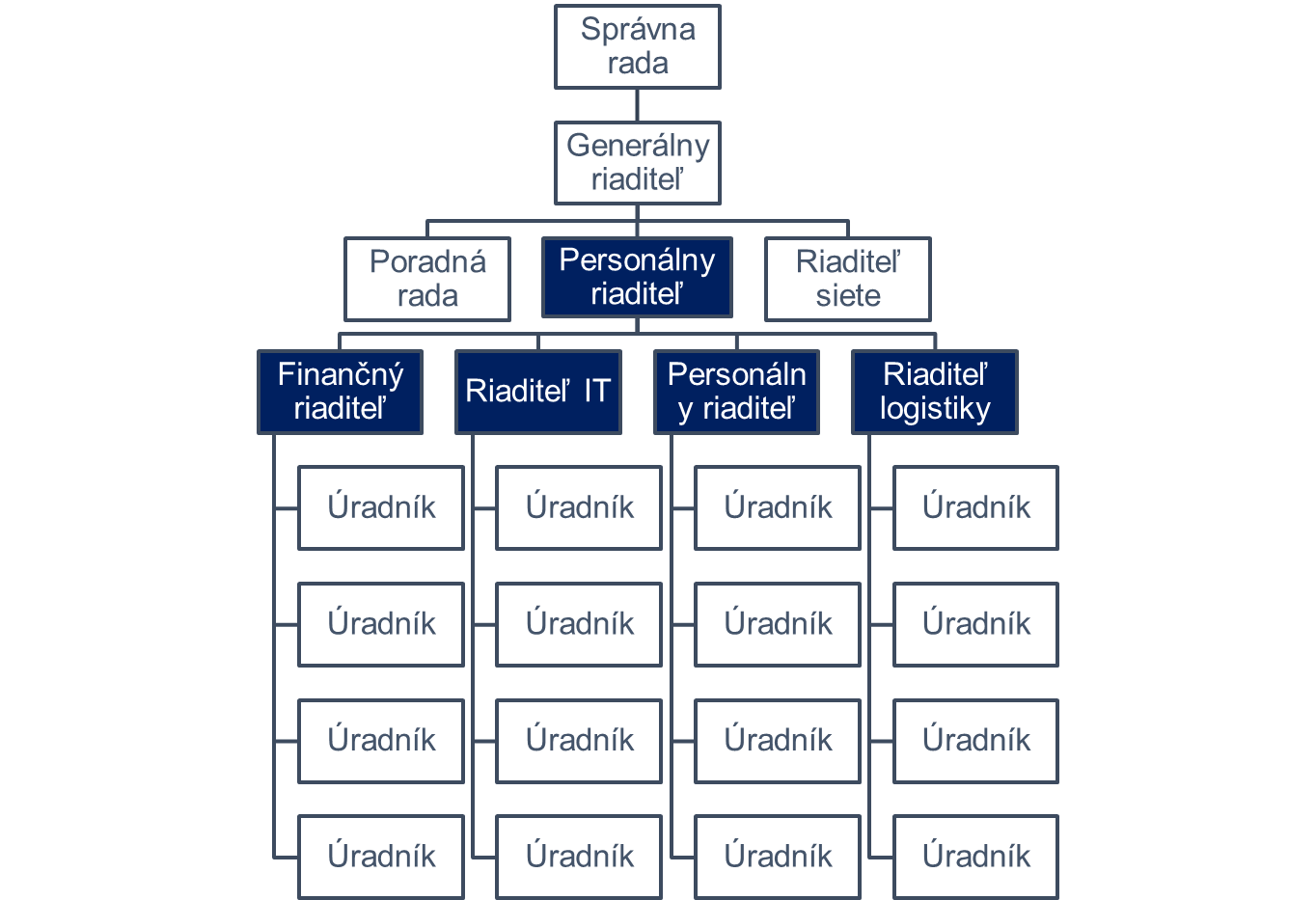 Funkčná organizačná štruktúraFunkčná organizačná štruktúra funguje podobne ako pyramídová organizačná štruktúra.Väčšinou sa pyramídové štruktúry ďalej rozdeľujú na funkčné usporiadania, aby bolo možné lepšie vizualizovať reťazec velenia a ľudí zodpovedných za každú z daných úloh - na ktorejkoľvek úrovni.Predpoklad je rovnaký: ľudia s vyššou úrovňou seniority obsadzujú najvyššie pozície a organizujú svojich zamestnancov na základe špecifických kompetencií, zručností a odborných znalostí.Ilustračný príklad: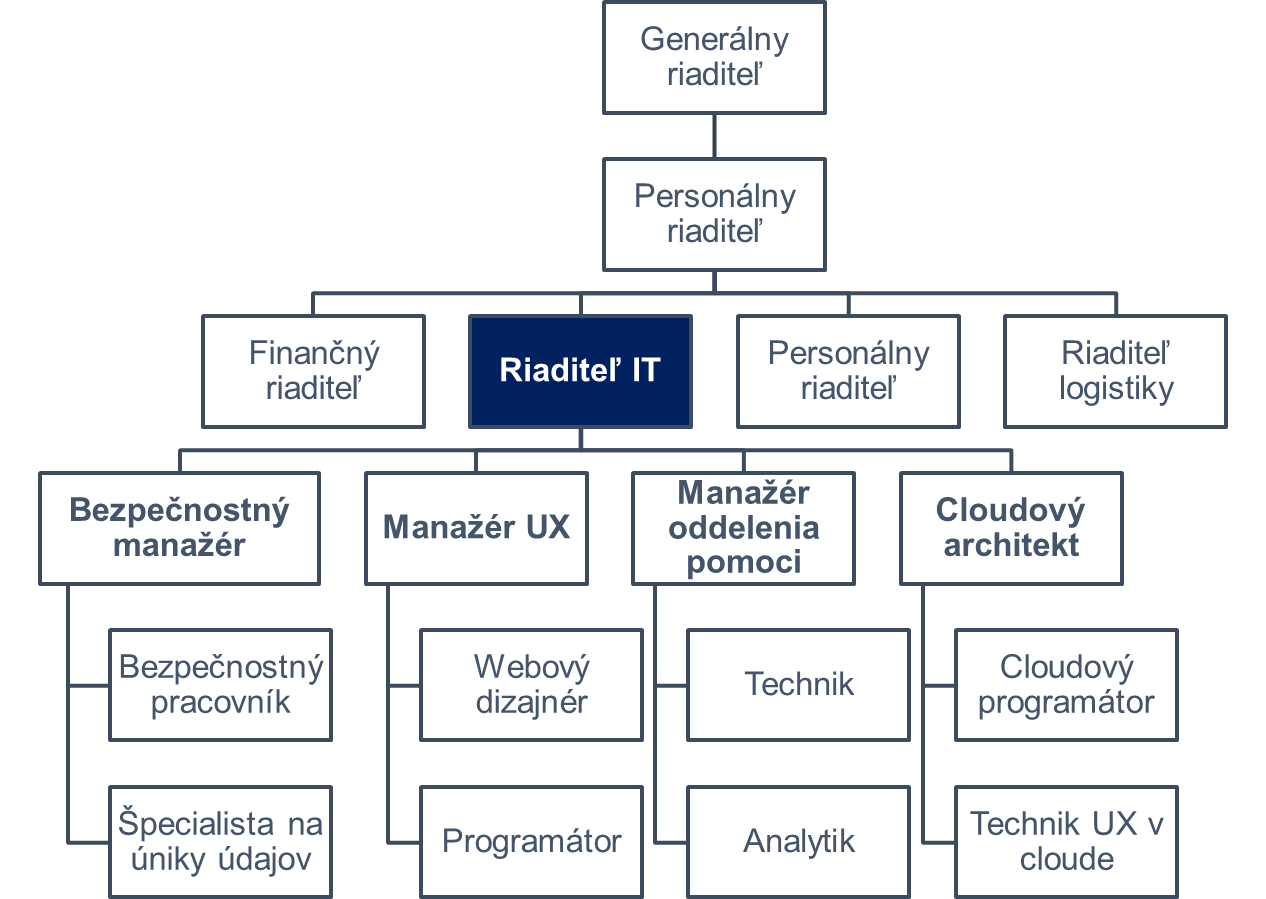 Horizontálna / plochá organizačná štruktúraHorizontálna/plochá schéma je pomerne bežná v malých organizáciách alebo v začínajúcich spoločnostiach, ktoré si zo svojej podstaty môžu dovoliť menej úrovní medzi zamestnancami a vrcholovým manažmentom.Vnútorná organizácia ako taká je tiež pomerne často vytvorená v rámci ekosystému odborných firiem (t. j. právnikov, účtovníkov, architektov atď.) s obmedzenou vnútornou diverzifikáciou kompetencií, odborných znalostí a zodpovedností.Vo všeobecnosti tento typ štruktúry funguje najlepšie vtedy, keď je firma/organizácia vysoko špecializovaná na obmedzený počet produktov/služieb - preto nie je potrebné vytvárať ďalšie oddelenia.Ilustračný príklad: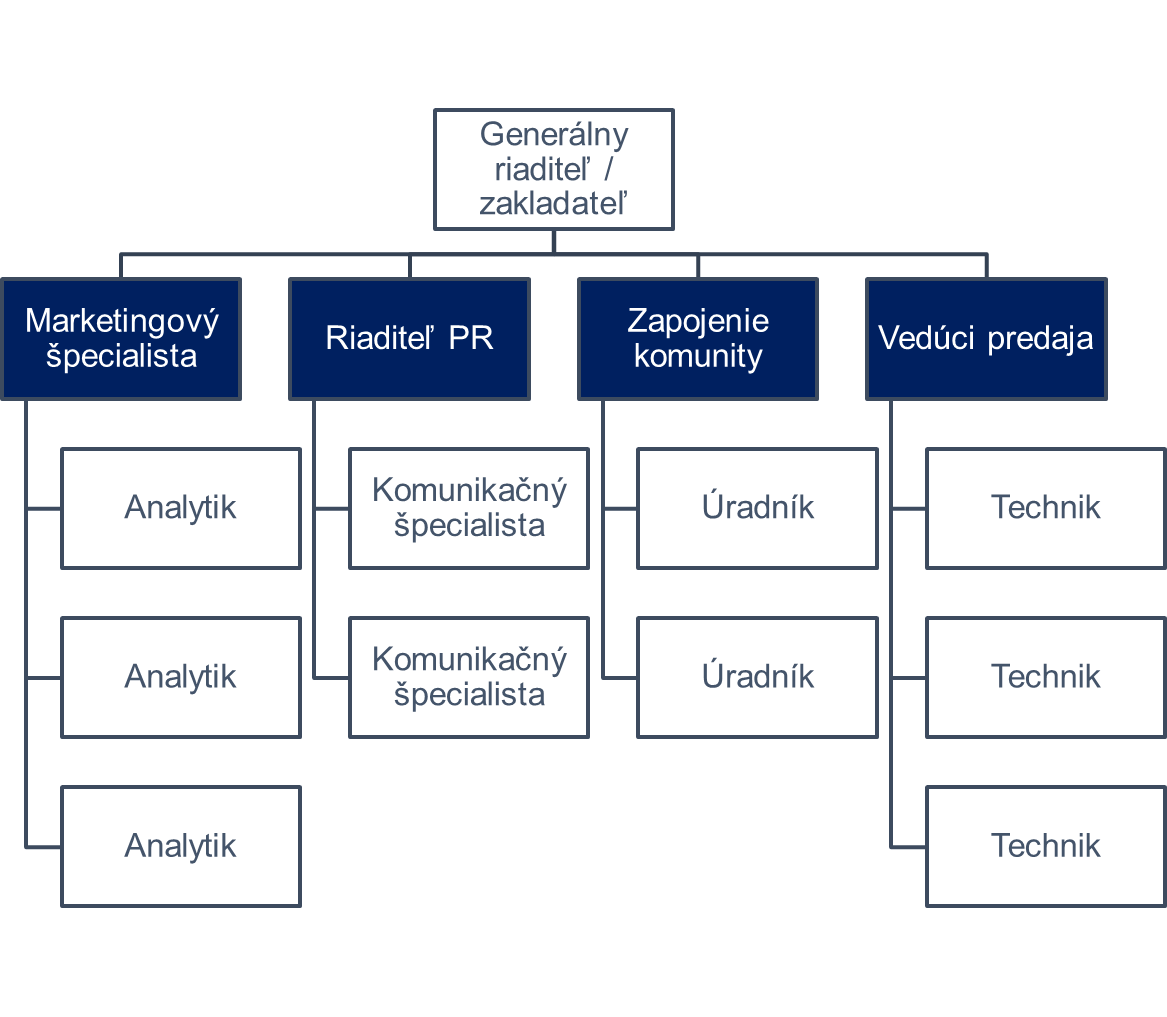 Divizionálna organizačná štruktúraO niečo zložitejšia v porovnaní s ostatnými je divizionálna organizačná štruktúra, ktorá zohľadňuje rozdelenie spoločnosti na základné divízie, z ktorých každá funguje ako "firma vo firme".Každá divízia predstavuje špecifickú časť mnohých činností, ktorými sa môže jedna organizácia zaoberať.Táto štruktúra je pomerne typická pre stredne veľké poradenské spoločnosti a iné podniky pôsobiace súčasne vo viacerých oblastiach.Je bežné, že každá divízia má svoj vlastný marketingový, účtovný, IT, personálny atď. výkonný tím, čo podporuje veľkú mieru autonómie a samostatnosti.Ilustračný príklad: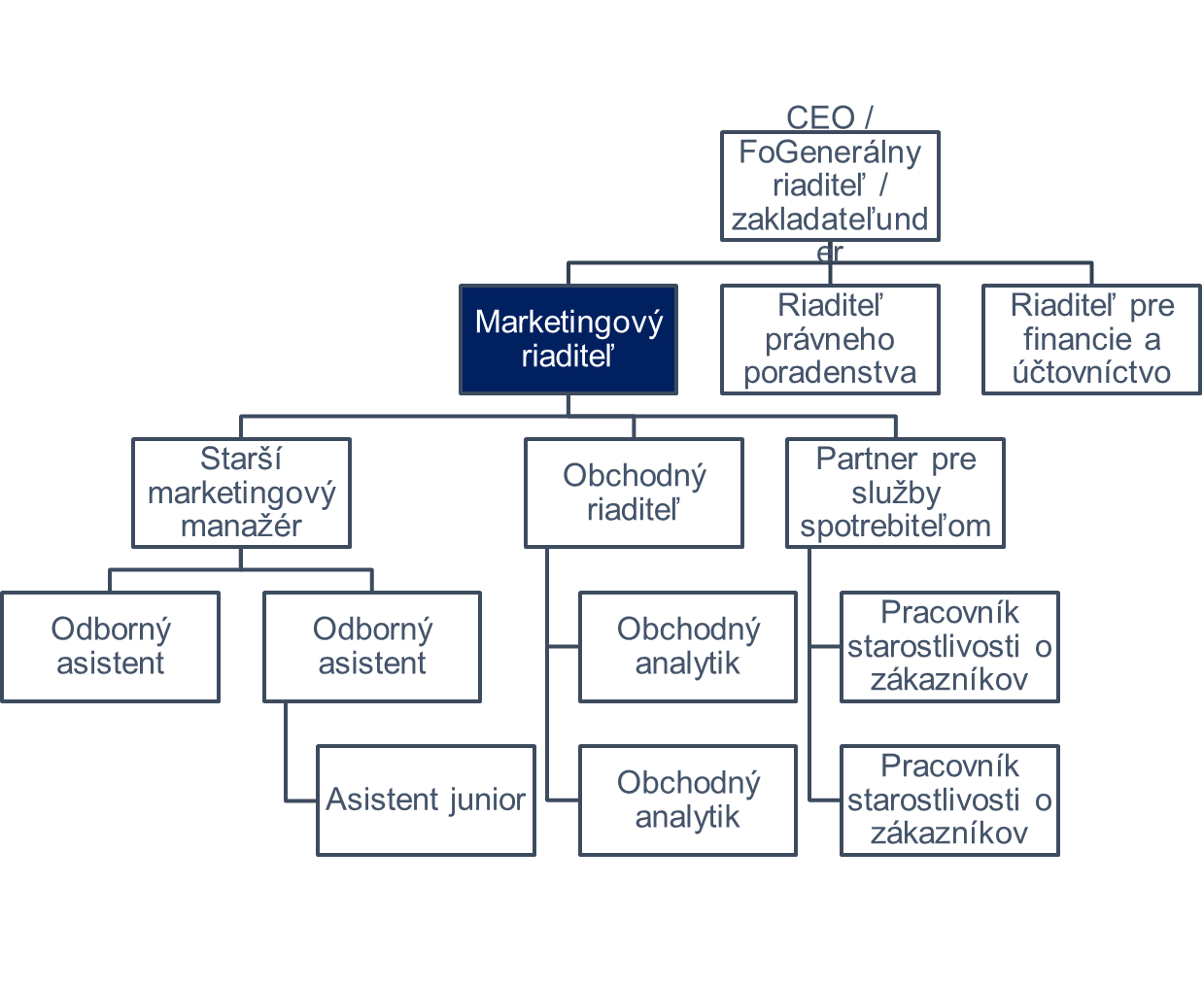 Divizionálna organizačná štruktúra: niekoľko variantovTrhová organizačná štruktúraDivízie sú rozdelené na základe rôznych priemyselných odvetví/trhov, ktoré firma zastrešuje, alebo zákazníkov, ktorým poskytuje služby.Príklady:Divízia 1: bezlepkovéDivízia 2: vegánske Divízia 3: bio …Produktová organizačná štruktúraDivízie sú rozdelené na základe rôznych produktov/služieb, ktoré firma ponúka.Príklady:Divízia 1: Coca-ColaDivízia 2: FantaDivízia 3: Sprite …Geografická organizačná štruktúraDivízie sú rozdelené na základe geografických trhov, ktoré firma obsluhuje.Príklady:Divízia 1: Severná AmerikaDivízia 2: Južná EurópaDivízia 3: Balkán…Maticová organizačná štruktúraMaticová organizačná štruktúra sa uplatňuje za veľmi špecifických okolností a zvyčajne sa prijíma s cieľom prepojiť funkčné tímy pri realizácii projektov, ktoré sú časovo ohraničené. V tomto prípade sa ľudia ocitnú v situácii, keď pracujú s inými tímami a inými oddeleniami, ktoré nie sú podľa tradičnej organizačnej schémy zapojené do ich práce a dodávok.Maticové štruktúry sú pomerne náročné na manažment vzhľadom na vyššiu zložitosť, ktorá je spojená s riadením takejto rôznorodej skupiny s ohľadom na odbornosť, know-how, expertízy a aj očakávaní, pracovných postojov a skúseností.Ilustračný príklad: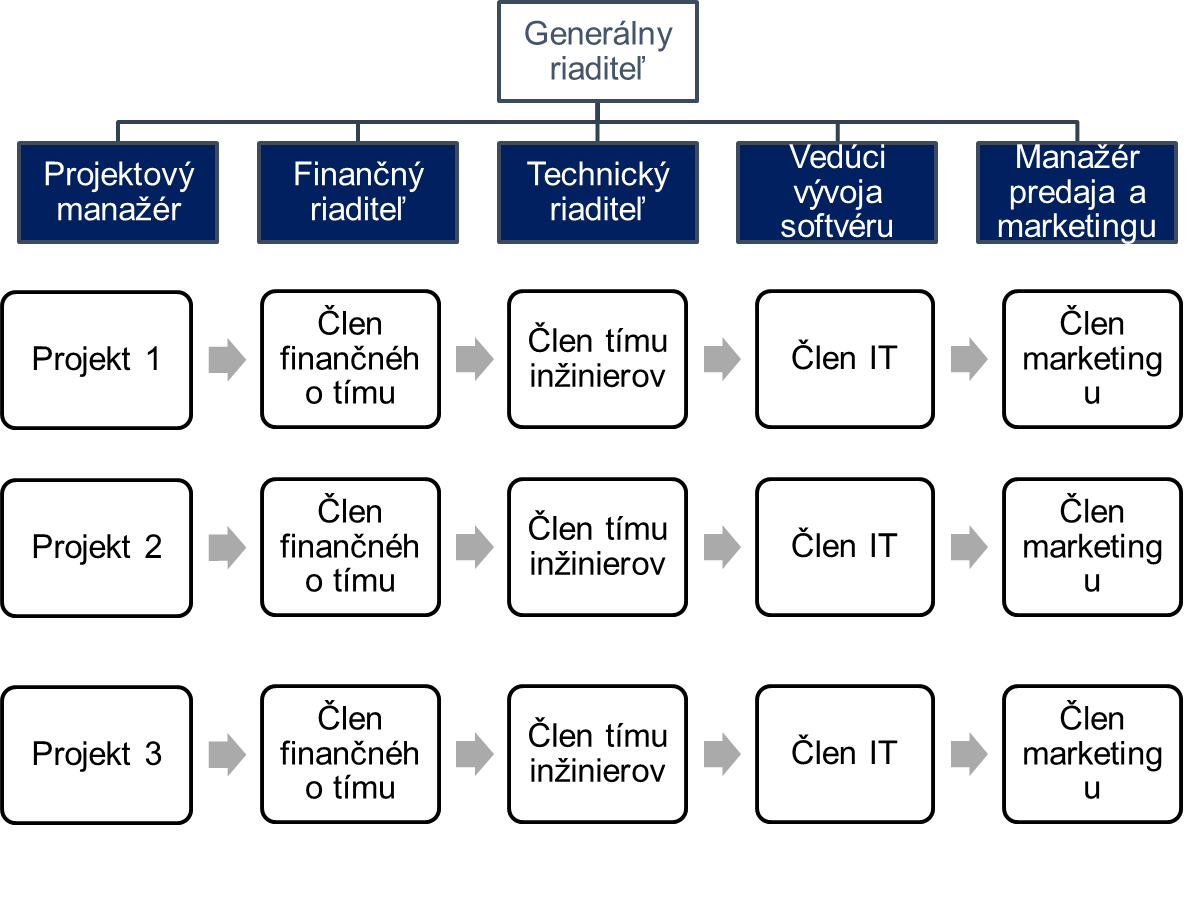 Tímová organizačná štruktúraOpäť veľmi častá v malej organizácii (napr. startup), ktorá poskytuje úzko špecializovanú ponuku.Ako vyplýva z názvu, tímová organizačná štruktúra rozdeľuje organizácie na tímy, ktoré sú viac či menej multifunkčné a rôznorodé v zmysle kompetencií.Cieľom tímových štruktúr je zefektívniť činnosť, sploštiť hierarchiu v rámci organizácie a poskytnúť zamestnancom väčšiu kontrolu nad úlohami/činnosťami, za ktoré sú zodpovední...Ilustračný príklad: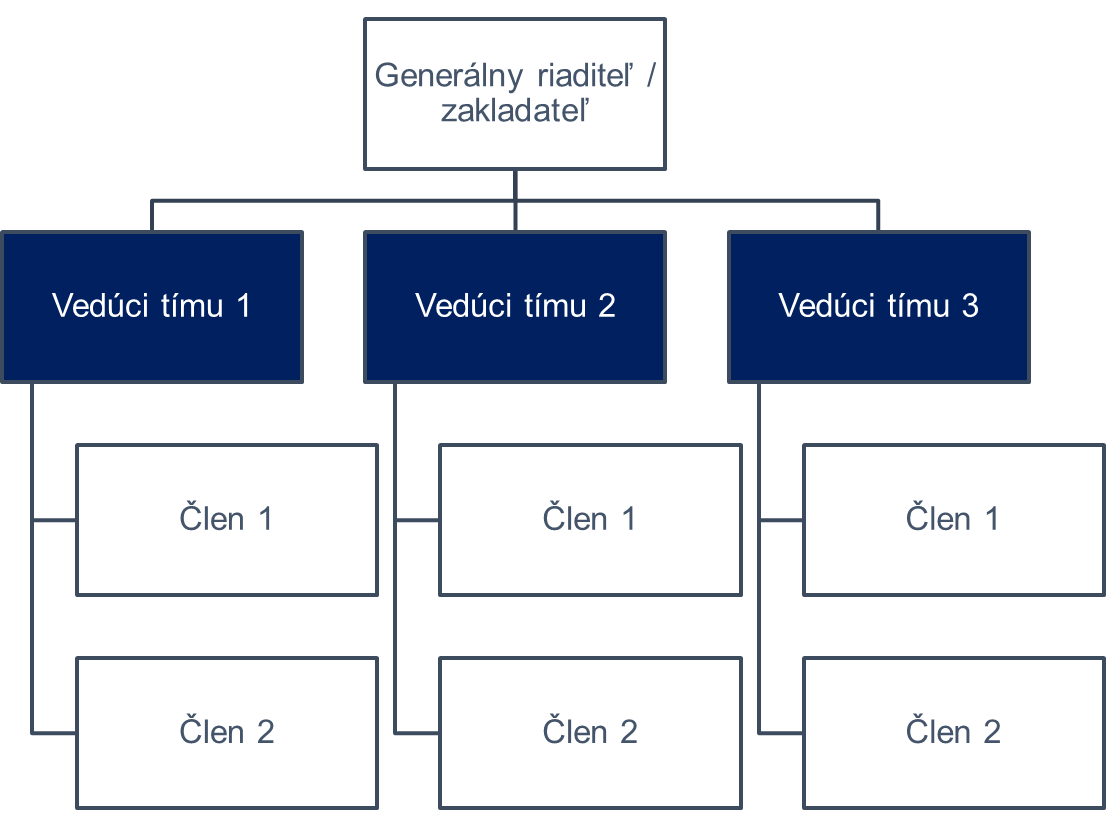 Sieťová organizačná štruktúraBezpochyby najzložitejší rámec, ktorý sa uplatňuje v rámci firemnej organizačnej štruktúry.Sieťová organizačná štruktúra, ktorá je veľmi moderná medzi veľkými nadnárodnými organizáciami, znamená preformulovanie koncepcie hierarchie, ako sa bežne chápe a koncipuje.Sieťová štruktúra rozdeľuje organizáciu na makroskupinu funkcií, ktoré sú viac či menej závislé jedna od druhej. Každý klaster môže byť organizovaný podľa jedného z mnohých už analyzovaných rámcov alebo môže byť sám uzlom ďalšej podsiete.Príklady:Rumunsko: Výrobná montážTaliansko: VýrobaNemecko: Finančná správaFrancúzsko: Právne službyPrečo existujú rôzne typy hierarchií: výhody a nevýhodyV ďalšej časti sa budeme venovať spoločným kladom a záporom, ktoré sa v literatúre aj praxi spájajú s každým s každým typom organizačných štruktúr.To vám pomôže lepšie pochopiť:Aké môžu byť spoločné a praktické dôsledky pre vásAké je vaše miestoČo môžete urobiť, aby ste narušili narušeniaAké sú základné pravidlá hry, ktorej sa zúčastňujeteKlady a zápory pyramídovej organizačnej štruktúryKLADYJasný priebeh rozhodovaniaPerfektne zobrazené úrovne právomocí a zodpovednostiDobrý intuitívny kariérny postup pre zamestnancovŠpecializácia a diverzifikácia úloh (t. j. menšia fragmentácia a rozptýlenie úsilia)Dobre identifikovateľný reťazec velenia a kontrola v prípade potreby podporyZÁPORYIzolácia od ostatných oddelení a pocit odcudzenia od celého hodnotového reťazcaVysoká miera byrokracie s nižšou mierou autonómie pri rozhodovaníCelková strnulosť a menšia flexibilita pri vykonávaní a plnení úlohVeľká roztrieštenosť v komunikácii od stratégie po realizáciu s väčším rozpätím chýb a nesprávnych interpretáciíKlady a zápory funkčnej organizačnej štruktúryKLADYVäčšia špecializácia zamestnancovVyšší pocit zodpovednosti za výstupy spojené s danou funkciouJednoduchá replikovateľnosť na všetkých úrovniachPocit spolupatričnosti a disciplínyPocit samostatnostiMenšie rozptýlenie energie a úsilia v rámci tých istých funkciíZÁPORYRiziko prílišnej izolácie danej funkcie a straty systémového zameraniaBránenie dialógom medzi jednotlivými funkciami s negatívnym vplyvom na tok znalostíCelková nepružnosť a riziko straty kontroly/podcenenia čiastkových funkcií v rámci tej istej technickej oblastiVyššia fragmentácia v horizontálnom rozmereKlady a zápory horizontálnej / plochej organizačnej štruktúryKLADYVäčšie možnosti výmeny poznatkovRýchlejší a úspornejší tok informáciíKomplexnejšie povedomie o funkcii podnikuVäčšie pochopenie celkového hodnotového reťazca a toho, ako vstupy z jednotlivých funkcií prispievajú k vytvorenej hodnote pre podnik a zúčastnených ľudíVyšší pocit vlastníctvaZÁPORYVyššie riziko entropie v dôsledku chýbajúceho centralizovaného miesta kontroly (alebo dobre identifikovaného nadriadeného, ktorému by bolo možné podať správu)Menej príležitostí na špecializáciuVäčšie riziko narušenia celého podniku v dôsledku neefektívnosti/neúčinnosti konkrétnej funkcieUdržateľnosť len pre malé spoločnosti a celkovo relatívne obmedzené oblasti použitiaKlady a zápory divizionálnej organizačnej štruktúryKLADYPodporuje veľké organizácie pri zachovaní relatívnej flexibilityPomáha vrcholovému manažmentu decentralizovať reťazec riadenia a obmedziť narušenia bez toho, aby to ovplyvnilo celú organizáciuPodporuje nezávislosť a zmysel pre podnikanie na všetkých úrovniachDiverzifikuje riziko ziskovosti a rozsah odvetví/trhov, ktoré firma pokrývaZaručuje rýchlejšiu a efektívnejšiu reakciu podniku na zmeny na trhuZÁPORYVysoké riziko entropie v rámci divízie a ústrediaVysoká absorpcia finančných a ekonomických zdrojov, ktoré nemožno rozdeliť medzi divízieVysoké riziko konkurencie medzi divíziami (t. j. konkurencia o trhové medzery, konkurencia o interné zdroje atď.)Klady a zápory maticovej organizačnej štruktúryKLADYVäčšia dynamika a možnosti výmeny poznatkovVyššia účasť odborníkov z danej oblasti a medzisektorové skúsenosti pri vytváraní hodnôtDiverzifikácia kapacít, know-how a odborných znalostíVäčšie príležitosti zamestnávanie a nábor zamestnancov založený na talentochDiverzifikácia rizika a miesta kontroly pre vyváženejší prístup k zabezpečeniu kvalityZÁPORYRiziko konfliktov medzi miestom kontroly v dôsledku rozdielnych "kultúrnych" a profesionálnych prístupov k riadeniu projektu a konečných výstupov/výsledkov očakávaných v rámci projektuFluktuácia zamestnancov s následným spomalením pracovného procesu pre ostatné funkcie - aj keď sa nemusia nevyhnutne zaujímať o personálnu dynamikuNáchylnosť na zmeny viac ako akýkoľvek iný rámec vzhľadom na jeho dočasný charakter a vysokú závislosť od daného projektuKlady a zápory tímovej organizačnej štruktúryKLADYVäčšie možnosti výmeny poznatkovVyššia miera výmeny know-how a odborných znalostíDiverzifikácia zručností a kompetencií zamestnancovPodpora kariérnych príležitostí Väčšia schopnosť celej organizácie reagovať na akúkoľvek zmenu, ktorá môže byť potrebnáZefektívnenie komunikácieZÁPORYVeľmi náročné na udržanie vždy, keď sa objavia rozdiely v prístupoch k práci (napriek tomu veľmi pravdepodobné)Znížená jasnosť reťazca velenia a celkového toku rozhodovaniaVo všeobecnosti neudržateľné pre spoločnosti s vysokou diverzifikáciou poskytovaných produktov/služieb a trhov/odvetví, ktoré pokrývajúVyššie riziko entropieKlady a zápory sieťovej organizačnej štruktúryKLADYPomáha veľkým organizáciám lepšie vizualizovať komplexnú povahu ich štruktúryUdržuje zamestnancov a zainteresované strany v lepšom pochopení miesta kontroly, pracovného postupu a skupiny ľudí, ktorí stoja za každou fázou procesu vytvárania hodnôtZÁPORYPomerne zložité riadenie a kontrola, najmä ak je veľká časť procesu tvorby hodnoty decentralizovaná.Väčšie ťažkosti pre zamestnancov na nižších úrovniach pri podceňovaní zdroja určitých smerníc / toho, kto je skutočne zodpovedný za určité záležitosti a problémyČasť 2: Formovanie vášho šiesteho zmysluPochopenie a dekódovanie bežných nepísaných kancelárskych pravidielKancelárie majú ďaleko od bežnej propagandy sociálnych médií, sú to veľmi "zložité" sociálne ekosystémy, v ktorých je niekedy veľmi ťažké sa orientovať. Existuje skutočne množstvo nepísaných pravidiel, s ktorými sa oboznámite, až keď sa ocitnete v určitých situáciách.V nasledujúcich odsekoch vám predstavíme niekoľko záchytných bodov, ktoré vám určite pomôžu predísť nepríjemným scenárom... Týkajú sa:KomunikáciePrirodzené myslenieO komunikáciiAk niečo nie je jasné, objasnite to...Nebojte sa klásť otázky: uistite sa, že všetky informácie sú z vašej strany dobre pochopené.Prvá vec na úvodKaždý očakávaný výstup z vašej strany, ktorý je vstupom pracovného postupu niekoho iného, musí byť vašou prioritou.Buďte priamyNeplytvajte časom: konajte.Počkajte, kým na vás príde radSte si istí, že to, čo sa chystáte povedať, je nejakým prínosom do diskusie a stojí to za pozornosť niekoho iného?Urobte krok späť a porozmýšľajteSte si istí, že to, čo sa chystáte povedať, dáva zmysel?Buďte stručný a zrozumiteľnýNáš mozog dokáže v danom okamihu spracovať len obmedzené množstvo informácií.O prirodzenom mysleníNikdy sa nezaväzujte k tomu, čo nemôžete zaručiť v určitom čase a kvaliteĽudia zostávajú ohromení kvalitou vašej práce, nie nevyhnutne jej množstvom - o to viac, ak jedna ide na úkor druhej...Superhrdinovia neexistujúKeď máte ťažkosti, jednoducho to povedzte.Nekomplikujte veciNájdite spôsob, ako udržať veci jednoduché a inteligentné.Pozorujte a zaznamenávajte si, čo na vás urobilo dojem..dobrý ale aj zlý.Hrajte hru podľa pravidiel... aspoň trochuDbajte na to, aby ste úlohu vykonávali podľa zadania v pokynoch, ale nebojte sa experimentovať s vhodnými alternatívnymi spôsobmi (ak prispievajú k vytváraniu hodnoty).Nevnucujte falošnú pozitivituNie je nič horšie a otravnejšie ako falošné a vynútené správanie.Zhrnutie7 bežných typov organizačných hierarchiíKaždý z nich má špecifické výhody a nevýhodyTipy pre prirodzené myslenie a komunikáciuZákladné zásady, ktoré vám uľahčia život...Netradičný sprievodca kancelárskym životomČasť 1: Ocenenie a uznanie vašej úlohy v organizáciiÚvod do organizačnej hierarchieHierarchická štruktúra organizácií poskytuje pohľad na:Informačné toky v rámci organizácie (t. j. rozhodovací proces)Rozsah zodpovednosti/úloh každej zo zúčastnených osôbPochopenie hierarchickej štruktúry organizácie je pre nového zamestnanca veľmi dôležité, pretože mu pomáha lepšie pochopiť, ako funguje reťazec velenia a kto sú ľudia (a funkcie), ktorým sa zodpovedá.Manažérska literatúra a prax ponúkajú sedem modelov prototypov hierarchických rámcov organizácií.Upozorňujeme, že niektoré z týchto rámcov môžu existovať súčasne v rámci tej istej organizácie, napríklad v závislosti od veľkosti spoločnosti, počtu zamestnancov, pokrytých trhov, diverzifikácie poskytovaných služieb/produktov a celkovej zložitosti organizačnej štruktúry.Pyramídová organizačná štruktúraPyramídová organizačná štruktúra, typická pre verejné organizácie, je najbežnejšou formou hierarchie, s ktorou sa počas svojej profesionálnej kariéry stretnete.Reťazec velenia je veľmi jednoduchý: vstupy prichádzajú zhora, čím nižšia úroveň, tým nižšia zodpovednosť a tým nižšia rozhodovacia schopnosť.Ľudia na úrovni "úradník" vykonávajú úlohy a činnosti, ktoré sa týkajú len ich konkrétnej oblasti záujmu (napr. financií) a zodpovedajú výlučne svojmu riaditeľovi.Ilustračný príklad:Funkčná organizačná štruktúraFunkčná organizačná štruktúra funguje podobne ako pyramídová organizačná štruktúra.Väčšinou sa pyramídové štruktúry ďalej rozdeľujú na funkčné usporiadania, aby bolo možné lepšie vizualizovať reťazec velenia a ľudí zodpovedných za každú z daných úloh - na ktorejkoľvek úrovni.Predpoklad je rovnaký: ľudia s vyššou úrovňou seniority obsadzujú najvyššie pozície a organizujú svojich zamestnancov na základe špecifických kompetencií, zručností a odborných znalostí.Ilustračný príklad:Horizontálna / plochá organizačná štruktúraHorizontálna/plochá schéma je pomerne bežná v malých organizáciách alebo v začínajúcich spoločnostiach, ktoré si zo svojej podstaty môžu dovoliť menej úrovní medzi zamestnancami a vrcholovým manažmentom.Vnútorná organizácia ako taká je tiež pomerne často vytvorená v rámci ekosystému odborných firiem (t. j. právnikov, účtovníkov, architektov atď.) s obmedzenou vnútornou diverzifikáciou kompetencií, odborných znalostí a zodpovedností.Vo všeobecnosti tento typ štruktúry funguje najlepšie vtedy, keď je firma/organizácia vysoko špecializovaná na obmedzený počet produktov/služieb - preto nie je potrebné vytvárať ďalšie oddelenia.Ilustračný príklad:Divizionálna organizačná štruktúraO niečo zložitejšia v porovnaní s ostatnými je divizionálna organizačná štruktúra, ktorá zohľadňuje rozdelenie spoločnosti na základné divízie, z ktorých každá funguje ako "firma vo firme".Každá divízia predstavuje špecifickú časť mnohých činností, ktorými sa môže jedna organizácia zaoberať.Táto štruktúra je pomerne typická pre stredne veľké poradenské spoločnosti a iné podniky pôsobiace súčasne vo viacerých oblastiach.Je bežné, že každá divízia má svoj vlastný marketingový, účtovný, IT, personálny atď. výkonný tím, čo podporuje veľkú mieru autonómie a samostatnosti.Ilustračný príklad:Divizionálna organizačná štruktúra: niekoľko variantovTrhová organizačná štruktúraDivízie sú rozdelené na základe rôznych priemyselných odvetví/trhov, ktoré firma zastrešuje, alebo zákazníkov, ktorým poskytuje služby.Príklady:Divízia 1: bezlepkovéDivízia 2: vegánske Divízia 3: bio …Produktová organizačná štruktúraDivízie sú rozdelené na základe rôznych produktov/služieb, ktoré firma ponúka.Príklady:Divízia 1: Coca-ColaDivízia 2: FantaDivízia 3: Sprite …Geografická organizačná štruktúraDivízie sú rozdelené na základe geografických trhov, ktoré firma obsluhuje.Príklady:Divízia 1: Severná AmerikaDivízia 2: Južná EurópaDivízia 3: Balkán…Maticová organizačná štruktúraMaticová organizačná štruktúra sa uplatňuje za veľmi špecifických okolností a zvyčajne sa prijíma s cieľom prepojiť funkčné tímy pri realizácii projektov, ktoré sú časovo ohraničené. V tomto prípade sa ľudia ocitnú v situácii, keď pracujú s inými tímami a inými oddeleniami, ktoré nie sú podľa tradičnej organizačnej schémy zapojené do ich práce a dodávok.Maticové štruktúry sú pomerne náročné na manažment vzhľadom na vyššiu zložitosť, ktorá je spojená s riadením takejto rôznorodej skupiny s ohľadom na odbornosť, know-how, expertízy a aj očakávaní, pracovných postojov a skúseností.Ilustračný príklad:Tímová organizačná štruktúraOpäť veľmi častá v malej organizácii (napr. startup), ktorá poskytuje úzko špecializovanú ponuku.Ako vyplýva z názvu, tímová organizačná štruktúra rozdeľuje organizácie na tímy, ktoré sú viac či menej multifunkčné a rôznorodé v zmysle kompetencií.Cieľom tímových štruktúr je zefektívniť činnosť, sploštiť hierarchiu v rámci organizácie a poskytnúť zamestnancom väčšiu kontrolu nad úlohami/činnosťami, za ktoré sú zodpovední...Ilustračný príklad:Sieťová organizačná štruktúraBezpochyby najzložitejší rámec, ktorý sa uplatňuje v rámci firemnej organizačnej štruktúry.Sieťová organizačná štruktúra, ktorá je veľmi moderná medzi veľkými nadnárodnými organizáciami, znamená preformulovanie koncepcie hierarchie, ako sa bežne chápe a koncipuje.Sieťová štruktúra rozdeľuje organizáciu na makroskupinu funkcií, ktoré sú viac či menej závislé jedna od druhej. Každý klaster môže byť organizovaný podľa jedného z mnohých už analyzovaných rámcov alebo môže byť sám uzlom ďalšej podsiete.Príklady:Rumunsko: Výrobná montážTaliansko: VýrobaNemecko: Finančná správaFrancúzsko: Právne službyPrečo existujú rôzne typy hierarchií: výhody a nevýhodyV ďalšej časti sa budeme venovať spoločným kladom a záporom, ktoré sa v literatúre aj praxi spájajú s každým s každým typom organizačných štruktúr.To vám pomôže lepšie pochopiť:Aké môžu byť spoločné a praktické dôsledky pre vásAké je vaše miestoČo môžete urobiť, aby ste narušili narušeniaAké sú základné pravidlá hry, ktorej sa zúčastňujeteKlady a zápory pyramídovej organizačnej štruktúryKLADYJasný priebeh rozhodovaniaPerfektne zobrazené úrovne právomocí a zodpovednostiDobrý intuitívny kariérny postup pre zamestnancovŠpecializácia a diverzifikácia úloh (t. j. menšia fragmentácia a rozptýlenie úsilia)Dobre identifikovateľný reťazec velenia a kontrola v prípade potreby podporyZÁPORYIzolácia od ostatných oddelení a pocit odcudzenia od celého hodnotového reťazcaVysoká miera byrokracie s nižšou mierou autonómie pri rozhodovaníCelková strnulosť a menšia flexibilita pri vykonávaní a plnení úlohVeľká roztrieštenosť v komunikácii od stratégie po realizáciu s väčším rozpätím chýb a nesprávnych interpretáciíKlady a zápory funkčnej organizačnej štruktúryKLADYVäčšia špecializácia zamestnancovVyšší pocit zodpovednosti za výstupy spojené s danou funkciouJednoduchá replikovateľnosť na všetkých úrovniachPocit spolupatričnosti a disciplínyPocit samostatnostiMenšie rozptýlenie energie a úsilia v rámci tých istých funkciíZÁPORYRiziko prílišnej izolácie danej funkcie a straty systémového zameraniaBránenie dialógom medzi jednotlivými funkciami s negatívnym vplyvom na tok znalostíCelková nepružnosť a riziko straty kontroly/podcenenia čiastkových funkcií v rámci tej istej technickej oblastiVyššia fragmentácia v horizontálnom rozmereKlady a zápory horizontálnej / plochej organizačnej štruktúryKLADYVäčšie možnosti výmeny poznatkovRýchlejší a úspornejší tok informáciíKomplexnejšie povedomie o funkcii podnikuVäčšie pochopenie celkového hodnotového reťazca a toho, ako vstupy z jednotlivých funkcií prispievajú k vytvorenej hodnote pre podnik a zúčastnených ľudíVyšší pocit vlastníctvaZÁPORYVyššie riziko entropie v dôsledku chýbajúceho centralizovaného miesta kontroly (alebo dobre identifikovaného nadriadeného, ktorému by bolo možné podať správu)Menej príležitostí na špecializáciuVäčšie riziko narušenia celého podniku v dôsledku neefektívnosti/neúčinnosti konkrétnej funkcieUdržateľnosť len pre malé spoločnosti a celkovo relatívne obmedzené oblasti použitiaKlady a zápory divizionálnej organizačnej štruktúryKLADYPodporuje veľké organizácie pri zachovaní relatívnej flexibilityPomáha vrcholovému manažmentu decentralizovať reťazec riadenia a obmedziť narušenia bez toho, aby to ovplyvnilo celú organizáciuPodporuje nezávislosť a zmysel pre podnikanie na všetkých úrovniachDiverzifikuje riziko ziskovosti a rozsah odvetví/trhov, ktoré firma pokrývaZaručuje rýchlejšiu a efektívnejšiu reakciu podniku na zmeny na trhuZÁPORYVysoké riziko entropie v rámci divízie a ústrediaVysoká absorpcia finančných a ekonomických zdrojov, ktoré nemožno rozdeliť medzi divízieVysoké riziko konkurencie medzi divíziami (t. j. konkurencia o trhové medzery, konkurencia o interné zdroje atď.)Klady a zápory maticovej organizačnej štruktúryKLADYVäčšia dynamika a možnosti výmeny poznatkovVyššia účasť odborníkov z danej oblasti a medzisektorové skúsenosti pri vytváraní hodnôtDiverzifikácia kapacít, know-how a odborných znalostíVäčšie príležitosti zamestnávanie a nábor zamestnancov založený na talentochDiverzifikácia rizika a miesta kontroly pre vyváženejší prístup k zabezpečeniu kvalityZÁPORYRiziko konfliktov medzi miestom kontroly v dôsledku rozdielnych "kultúrnych" a profesionálnych prístupov k riadeniu projektu a konečných výstupov/výsledkov očakávaných v rámci projektuFluktuácia zamestnancov s následným spomalením pracovného procesu pre ostatné funkcie - aj keď sa nemusia nevyhnutne zaujímať o personálnu dynamikuNáchylnosť na zmeny viac ako akýkoľvek iný rámec vzhľadom na jeho dočasný charakter a vysokú závislosť od daného projektuKlady a zápory tímovej organizačnej štruktúryKLADYVäčšie možnosti výmeny poznatkovVyššia miera výmeny know-how a odborných znalostíDiverzifikácia zručností a kompetencií zamestnancovPodpora kariérnych príležitostí Väčšia schopnosť celej organizácie reagovať na akúkoľvek zmenu, ktorá môže byť potrebnáZefektívnenie komunikácieZÁPORYVeľmi náročné na udržanie vždy, keď sa objavia rozdiely v prístupoch k práci (napriek tomu veľmi pravdepodobné)Znížená jasnosť reťazca velenia a celkového toku rozhodovaniaVo všeobecnosti neudržateľné pre spoločnosti s vysokou diverzifikáciou poskytovaných produktov/služieb a trhov/odvetví, ktoré pokrývajúVyššie riziko entropieKlady a zápory sieťovej organizačnej štruktúryKLADYPomáha veľkým organizáciám lepšie vizualizovať komplexnú povahu ich štruktúryUdržuje zamestnancov a zainteresované strany v lepšom pochopení miesta kontroly, pracovného postupu a skupiny ľudí, ktorí stoja za každou fázou procesu vytvárania hodnôtZÁPORYPomerne zložité riadenie a kontrola, najmä ak je veľká časť procesu tvorby hodnoty decentralizovaná.Väčšie ťažkosti pre zamestnancov na nižších úrovniach pri podceňovaní zdroja určitých smerníc / toho, kto je skutočne zodpovedný za určité záležitosti a problémyČasť 2: Formovanie vášho šiesteho zmysluPochopenie a dekódovanie bežných nepísaných kancelárskych pravidielKancelárie majú ďaleko od bežnej propagandy sociálnych médií, sú to veľmi "zložité" sociálne ekosystémy, v ktorých je niekedy veľmi ťažké sa orientovať. Existuje skutočne množstvo nepísaných pravidiel, s ktorými sa oboznámite, až keď sa ocitnete v určitých situáciách.V nasledujúcich odsekoch vám predstavíme niekoľko záchytných bodov, ktoré vám určite pomôžu predísť nepríjemným scenárom... Týkajú sa:KomunikáciePrirodzené myslenieO komunikáciiAk niečo nie je jasné, objasnite to...Nebojte sa klásť otázky: uistite sa, že všetky informácie sú z vašej strany dobre pochopené.Prvá vec na úvodKaždý očakávaný výstup z vašej strany, ktorý je vstupom pracovného postupu niekoho iného, musí byť vašou prioritou.Buďte priamyNeplytvajte časom: konajte.Počkajte, kým na vás príde radSte si istí, že to, čo sa chystáte povedať, je nejakým prínosom do diskusie a stojí to za pozornosť niekoho iného?Urobte krok späť a porozmýšľajteSte si istí, že to, čo sa chystáte povedať, dáva zmysel?Buďte stručný a zrozumiteľnýNáš mozog dokáže v danom okamihu spracovať len obmedzené množstvo informácií.O prirodzenom mysleníNikdy sa nezaväzujte k tomu, čo nemôžete zaručiť v určitom čase a kvaliteĽudia zostávajú ohromení kvalitou vašej práce, nie nevyhnutne jej množstvom - o to viac, ak jedna ide na úkor druhej...Superhrdinovia neexistujúKeď máte ťažkosti, jednoducho to povedzte.Nekomplikujte veciNájdite spôsob, ako udržať veci jednoduché a inteligentné.Pozorujte a zaznamenávajte si, čo na vás urobilo dojem..dobrý ale aj zlý.Hrajte hru podľa pravidiel... aspoň trochuDbajte na to, aby ste úlohu vykonávali podľa zadania v pokynoch, ale nebojte sa experimentovať s vhodnými alternatívnymi spôsobmi (ak prispievajú k vytváraniu hodnoty).Nevnucujte falošnú pozitivituNie je nič horšie a otravnejšie ako falošné a vynútené správanie.Zhrnutie7 bežných typov organizačných hierarchiíKaždý z nich má špecifické výhody a nevýhodyTipy pre prirodzené myslenie a komunikáciuZákladné zásady, ktoré vám uľahčia život...SlovníkOrganizačné hierarchie: Hierarchická štruktúra organizácií poskytuje pohľad na to, ako:Fungujú informačné toky v rámci organizácie (t. j. rozhodovací proces)Rozsah zodpovednosti/úloh každej z daných zúčastnených osôbOrganizačné hierarchie: Hierarchická štruktúra organizácií poskytuje pohľad na to, ako:Fungujú informačné toky v rámci organizácie (t. j. rozhodovací proces)Rozsah zodpovednosti/úloh každej z daných zúčastnených osôbSebahodnotenie1. Pyramídová organizačná štruktúra:Je najkomplexnejšie z pohľadu manažmentu.Je typická pre verejné organizácie.V praxi už nie je bežná.2. Horizontálna organizačná štruktúra:Odporúča sa pre veľké organizácie na zníženie vnútornej zložitosti.Predpokladá vzájomný vzťah na všetkých úrovniach.Je najbežnejší a odporúča sa pre malé a agilné organizácie.3. Formát komunikácie sa vzťahuje na:Spôsob, akým je obsah predstavený a prezentovaný respondentovi.Relevantnosť obsahu.Zrozumiteľnosť správy.1. Pyramídová organizačná štruktúra:Je najkomplexnejšie z pohľadu manažmentu.Je typická pre verejné organizácie.V praxi už nie je bežná.2. Horizontálna organizačná štruktúra:Odporúča sa pre veľké organizácie na zníženie vnútornej zložitosti.Predpokladá vzájomný vzťah na všetkých úrovniach.Je najbežnejší a odporúča sa pre malé a agilné organizácie.3. Formát komunikácie sa vzťahuje na:Spôsob, akým je obsah predstavený a prezentovaný respondentovi.Relevantnosť obsahu.Zrozumiteľnosť správy.Bibliografia Iné zdroje